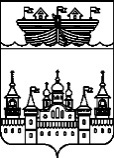 ЗЕМСКОЕ СОБРАНИЕ ВОСКРЕСЕНСКОГО МУНИЦИПАЛЬНОГОРАЙОНА НИЖЕГОРОДСКОЙ ОБЛАСТИР Е Ш Е Н И Е13 сентября 2016 года						 				       № 99Об отмене решения Земского собрания Воскресенского муниципального района Нижегородской области № 109 от 20 ноября 2015 годаВ связи с кадровыми изменениямиЗемское собрание района  р е ш и л о :отменить решение Земского собрания Воскресенского муниципального района Нижегородской области № 109 от 20 ноября 2015 года « О создании Автономной некоммерческой организации «Воскресенский центр развития бизнеса и туризма» (Бизнесцентр»)».Глава местного самоуправления 						А.В.Безденежных